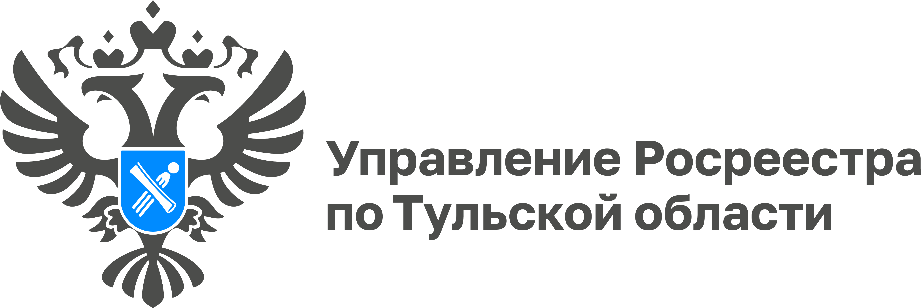 В сентябре 2023 г. в Тульской области зарегистрировано 55 408 кв. м частных жилых домовВ сентябре текущего года в Тульской области зарегистрировали 463 частных жилых дома, общая площадь которых составила 55 408 кв. м. Востребованность сегмента индивидуального жилищного строительства (ИЖС) возрастает, благодаря усилению государственной поддержки: появлению льготного кредитования и ипотеки на строительство частных домов, а также действующей «дачной амнистии», - отметила руководитель Управления Росреестра по Тульской области Ольга Морозова.В индивидуальном жилищном строительстве самыми популярными остаются двухэтажные здания, за месяц в Тульской области зарегистрировано 232 таких дома.  На втором месте одноэтажные здания – 221 дом и на третьем месте трехэтажные - 10 домов.Напомним, право на недвижимость необходимо зарегистрировать, только после этого можно распоряжаться имуществом и совершать сделки с ним. Если в Едином государственном реестре недвижимости (ЕГРН) нет сведений о доме и его правообладателях, значит, самого дома юридически не существует. С ним нельзя провести никакую сделку — его нельзя продать, подарить, завещать или сдать в аренду.